WISHING ALL OF OUR CUPE 1936 MEMBERSA JOYOUS NEW YEAR!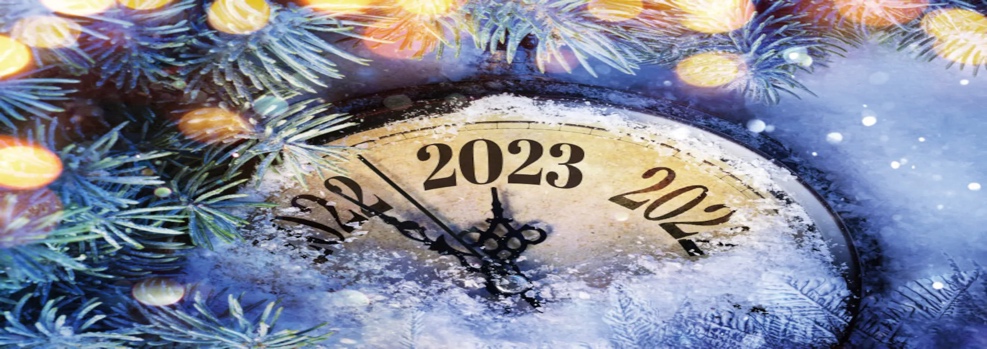 Sheryl, Lee Ann, Bernice, and Valeria (your executives) would like to thank you for all the hard work that you have put into the last year in your workplaces. As the year ends, it is time to look to the New Year to bring fresh beginnings. New experiences and relationships.  May this year bring new happiness, new goals, new achievements, and a lot of new inspiration. 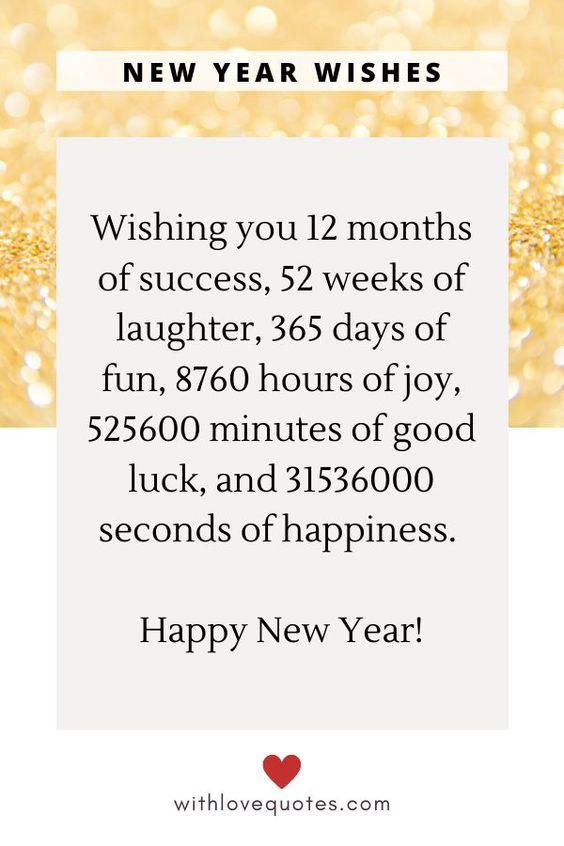 